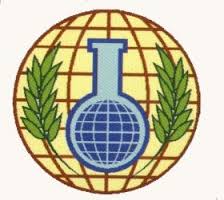 Iтур: «Разминка для памяти»(21балл)Веществом является:а)  серебряный рубль	б) капля водыв) углекислый газ		г) железная скрепкаГруппа сложных веществ:а) кислород, крахмал, гелий, сахарб) железо, алюминий, медь, аргонв) этиловый спирт, сера, угарный газ, метанг) крахмал, сахар, этиловый спирт, углекислый газВерны ли суждения о правилах работы в химической лаборатории?А. Излишек раствора из пробирки нужно перелить в емкость с исходным реактивом.Б. Для фиксации пробирки во время нагревания  пользуются тигельными щипцами.а) верно только Аб) верно только Бв) верны оба сужденияг) оба суждения не верныЭлемент, названный в честь солнцаа)  Гелий		б) Селенв) Плутоний		г) ТеллурАтомы азота        и      отличаютсяа)  числом электронов в наружном электронном слое	б) числом протонов в ядрев) числом нейтронов в ядрег) числом электронов в атомеРяд элементов, расположенных в порядке усиления их неметаллических свойства)  фтор, хлор, бром		         б) кремний, фосфор, серав) кислород, азот, углерод		г) хлор, сера, фосфорЧисло электронных пар в молекуле азотаа)  1		б) 2		в) 3		г) 4Ионная химическая связь не образуется между атомами а)  калия и фосфора		б) водорода и серыв) водорода и калия		г) кислорода и литияСтепень окисления серы положительна в соединениях1)  K2S       2) SO3	3) SCl4    4) H2S    5) CaS     6)SF6Выберите ответ: а)  245   	б) 134		 в)246		  г) 236Каждый из пары предложенных ионов имеет электронную оболочку такую же, как у инертного газа неонаа)  Li+  и  F-	б) Cl-  и  Na+	 в) F-    и   Na+	  г) F-  и   Cl-Озон является аллотропной модификацией элементаа)  кислорода			б) фосфорав) углерода			г) серыВерны ли следующие суждения о простом веществе-фосфоре?А. название элемента в переводе на русский язык означает  «светоносный».Б. Красный фосфор ядовит.а) верно только Аб) верно только Бв) верны оба сужденияг) оба суждения не верныПри попадании раствора щелочи на кожу необходимоа)  смыть раствор большим количеством	 водыб) смыть ее водой, а затем нейтрализовать раствором борной кислотыв) нейтрализовать щелочь раствором кислотыг) промыть раствором мылаНазвания веществ только с атомной кристаллической решеткойа) бор, кремний, кварцб) белый фосфор, углекислый газ, борв) йод, оксид кальция, водаг) алмаз, магний, хлорид натрияФенолфталеин не окрашивается в раствореа) едкого натраб) гашёной  известив) сероводородаг) едкого калиИ сухой лед и кварцевый (речной) песок можно отнести ка) гидридамб) к летучим водородным соединениямв) к оксидамЛампочка прибора для проверки электропроводности загорится в растворе, содержащема) NaCl	   б) H2SiO3            в) BaSO4	           г) Al(OH)3Вещество Х в кратком ионном уравнении 2Н++Х=Cu2++H2O а)  CuO		б) Cu(OH)2в) Cu(NO3)2		г) CuCO3Превращение, которое нельзя осуществить в одну стадиюа)  СО2 → CaCO3		б) KNO3  → KClв) SО3→ Na2SO4		г) ВаО→ВаCl2Пара веществ, каждое из которых реагирует с баритовой водойа)  соляная кислота и оксид углерода (IV)		б) хлорид натрия и оксид алюминия в) гидроксид натрия и серная кислотаг) серная кислота и хлорид барияОпыт, который необходимо проводить в защитных очкаха)  взаимодействие оксида кальция с водой		б) взаимодействие оксида меди с соляной кислотойв) растворение углекислого газа в воде	г) термическое разложение гидроксида меди (II)IIтур: «Прояви внимание и смекалку» (16баллов)Незнайка из цветочного города зашел в лабораторию Знайки. Порыв ветра сдул   только что написанные карточки в окно. Незнайка решил помочь другу, переписал все формулы веществ, вот что у него получилось:H2OMgNO2N2AlCl3CuNaOHLi2SO4PH3P2O3CaO3Помоги ему правильно разрезать этикетки (перепиши формулы с пробелами  между ними сначала все простые вещества и только затем сложные).	           8,5баллаПапа попросил у  дочери воды. Девочка налила полную литровую банку, по дороге из нее отпил старший брат, затем она споткнулась о кота и выплеснула 20 моль воды. Папе осталось 360 мл. Сколько молекул воды выпил брат?						8балловIIIтур: «Блесни знаниями по химии»(23балла)Бытовой газ не имеет запаха. Чтобы человек мог почувствовать утечку газа в него добавляют (одорируют)  этилмеркаптан С2Н5SH . Человек с нормальным обонянием может обнаружить запах при объемной доле газа в воздухе, равной 1%. При этом  в 1000м3 газа содержится 16 г вещества. Сколько молекул этилмеркаптана (С2Н5SH) находится в кухне размером 3 при ощущении запаха. Вычислите  объемную долю элилмеркаптана (н.у.) в кухне. 		9балловДля приготовления маринада для консервирования помидор бабушка взяла тетрадь и не смогла прочитать рецепт:«… на кубышку (трехлитровую банку) воды добавить       1 ст. л. соли и 3 ст. л. сахара, закипятить, залить в банку, добавить 1,5 ст. ложку уксуса 9%....» Прочти рецепт, подсказки и  вычисли  массовую долю чистой уксусной кислоты в полученном растворе.					7балловПодсказка:"одна столовая (чайная) ложка", речь, скорее всего, о полной ложке - "с горкой" Определите объем воздушного шарика, который необходимо заполнить водородом, выделившимся при растворении цинка в 550мл раствора соляной кислоты (плотностью ρ= 1, 105 г/мл) с массовой долей кислоты  15%.						7 балловIVтур: «Поэкспериментируем»      (10баллов)Разделите  физическими способами смесь деревянных, железных  опилок,  речного песка и поваренной соли. Запишите свои действия  и результат по порядку.  4 баллаКусочек натрия растворили в воде, выделился газ и образовалось вещество, окрашивающее  фенолфталеин в малиновый цвет. К полученному раствору прилили хлорид меди II , выпал ярко-синий студенистый осадок, его нагрели до превращения в черный порошок. Какое вещество получилось. Назовите его. Запишите молекулярные уравнения  проведенных реакций. Реакции между электролитами (ионного обмена) запишите в ионном виде.					6 балловемкостьспециянаполнениенаполнениеемкостьспецияБез «горки» С  «горкой» "до края"1 столовая ложкасоль25г30г1 столовая ложкасахар20г25г1 столовая ложкауксус15-